В ___________________________________нотариальную контору г. _______________от ________________-__________________(фамилия, имя, отчество)адрес: ______________________________ (адрес по прописке)ЗАЯВЛЕНИЕо принятии наследства и выдаче свидетельствао праве на наследство"__"_____________ _____ г. умер(ла) ______________________________________ (Ф.И.О.),проживавший(ая) в г. __________ по адресу: ______________________________________.Наследником является __________________________________________________ (Ф.И.О.), cтепень родства ______________________________________________________________проживающий(ая) по вышеуказанному адресу: ___________________________________.Наследственное имущество ________________________________________________________________________________________________________________________________________________________________________________________________________________________________________________________________________________________.Настоящим заявлением наследство принимаю и прошу принять заявление о праве на наследство и выдать свидетельство о праве на наследство. Других наследников, предусмотренных ст. 1142 - 1145, 1148 ГК РФ, нет.«__» _____________ _____ г.					_____________________										(подпись)ВНИМАНИЕ! Бесплатно скачивая документы с сайта Суд.Гуру, Вы дополнительно получаете возможность на  бесплатную юридическую консультацию!  Всего 3 минуты вашего времени:Достаточно набрать в браузере http://sud.guru/, задать свой вопрос в окошке на страницах сайта и наш специалист сам перезвонит вам и предложит законное решение проблемы!Странно... А почему бесплатно? Все просто:Чем качественней и чаще мы отвечаем на вопросы, тем больше у нас рекламодателей. Грубо говоря, наши рекламодатели платят нам за то, что мы помогаем вам! Пробуйте и рассказывайте другим!
*** P.S. Перед печатью документа данный текст можно удалить..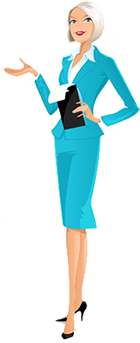 